«ШАМАРДАН» МУНИЦИПАЛ КЫЛДЭТЫСЬ ДЕПУТАТЪЁСЛЭН   КЕНЕШСЫСОВЕТ ДЕПУТАТОВ МУНИЦИПАЛЬНОГО ОБРАЗОВАНИЯ «ШАМАРДАНОВСКОЕ»Решениеот 26 мая 2006 года                                                  № 18        д.Шамардан                Глава 2. Вопросы местного значения Статья 7.  Вопросы местного значения муниципального образования1. К вопросам местного значения муниципального образования относятся:1) формирование, утверждение, исполнение бюджета муниципального образования и контроль за исполнением данного бюджета;2) установление, изменение и отмена местных налогов и сборов муниципального образования;3) владение, пользование и распоряжение имуществом, находящимся в муниципальной собственности муниципального образования;4) организация в границах муниципального образования электро-, тепло-, газо- и водоснабжения населения, водоотведения, снабжения населения топливом;5) содержание и строительство автомобильных дорог общего пользования, мостов и иных транспортных инженерных сооружений в границах населенных пунктов муниципального образования, за исключением автомобильных дорог общего пользования, мостов и иных транспортных инженерных сооружений федерального и регионального значения;6) обеспечение малоимущих граждан, проживающих в муниципальном образовании и нуждающихся в улучшении жилищных условий, жилыми помещениями в соответствии с жилищным законодательством, организация строительства и содержания муниципального жилищного фонда, создание условий для жилищного строительства;7) создание условий для предоставления транспортных услуг населению и организация транспортного обслуживания населения в границах муниципального образования;8) участие в предупреждении и ликвидации последствий чрезвычайных ситуаций в границах муниципального образования;9) обеспечение первичных мер пожарной безопасности в границах населенных пунктов муниципального образования;10) создание условий для обеспечения жителей муниципального образования услугами связи, общественного питания, торговли и бытового обслуживания;11) организация библиотечного обслуживания населения, комплектование библиотечных фондов библиотек муниципального образования;12) создание условий для организации досуга и обеспечения жителей муниципального образования услугами организаций культуры;13) охрана и сохранение, использование и популяризация объектов культурного наследия (памятников истории и культуры),находящихся в собственности муниципального образования, охрана объектов культурного наследия ( памятников истории и культуры) местного (муниципального) значения, расположенных  на территории  муниципального образования»;13.1. создание условий для развития местного традиционного народного художественного творчества, участие в сохранности, возрождении и развитии народных художественных промыслов в муниципальном образовании»;14) обеспечение условий для развития на территории муниципального образования  физической культуры и массового спорта организация проведения официальных физкультурно-оздоровительных и спортивных мероприятий муниципального образования;»;;15) создание условий для массового отдыха жителей муниципального образования и организация обустройства мест массового отдыха населения;16) оказание содействия в установлении в соответствии с федеральным законом опеки и попечительства над нуждающимися в этом жителями муниципального образования;17) формирование архивных фондов муниципального образования;18) организация сбора и вывоза бытовых отходов и мусора;19) организация благоустройства и озеленения территории муниципального образования, использования и охраны городских лесов, расположенных в границах населенных пунктов муниципального образования;20) утверждение генеральных планов муниципального образования, правил землепользования и застройки, утверждение подготовленной на основе генеральных планов муниципального образования документации по планировке территории, выдача разрешений на строительство, разрешений на ввод объектов в эксплуатацию, утверждение местных нормативов градостроительного проектирования муниципального образования, резервирование и изъятие, в том числе путем выкупа, земельных участков в границах муниципального образования для муниципальных нужд, осуществление земельного контроля за использованием земель муниципального образования;21) организация освещения улиц и установки указателей с названиями улиц и номерами домов;22) организация ритуальных услуг и содержание мест захоронения;                                                                                                                                                               23) организация и осуществление мероприятий по гражданской обороне, защите населения и территории муниципального образования от чрезвычайных ситуаций природного и техногенного характера;24) создание, содержание и организация деятельности  аварийно-спасательных формирований на территории муниципального образования;25) организация и осуществление мероприятий по мобилизационной подготовке муниципальных предприятий и учреждений, находящихся на территории муниципального образования;26) осуществление мероприятий по обеспечению безопасности  людей на водных объектах, охране их жизни и здоровья;27) создание, развитие и обеспечение охраны лечебно- оздоровительных местностей и курортов местного значения на территории муниципального образования.28)содействие в развитии  сельскохозяйственного производства, создание условий для развития малого предпринимательства;29) расчет субсидий на оплату жилого помещения и коммунальных услуг и организация предоставления субсидий гражданам, имеющим право на их получение в соответсвии с жилищным законодательством;30) организация и осуществление мероприятий по работе с детьми и молодежью в муниципальном образовании.1.1. Органы муниципального образования имеют право на создание музеев муниципального образования;2. Органы муниципального образования вправе решать иные вопросы, не отнесенные к компетенции органов местного самоуправления других муниципальных образований, органов государственной власти и не исключенные из их компетенции федеральными законами и законами субъектов Российской Федерации, только за счет доходов местного бюджета ресурсов и финансовых средств (за исключением субвенций и дотаций, предоставляемых из федерального бюджета и бюджета Удмуртской Республики).3. Органы муниципального образования в порядке, предусмотренном настоящим Уставом, вправе заключать соглашения с органами муниципального района, в состав которого входит муниципальное образование, о передаче им осуществления части своих полномочий за счет субвенций, предоставляемых из бюджета муниципального образования в бюджет муниципального района.Статья 15. Публичные слушания1. Для обсуждения проектов муниципальных правовых актов по вопросам местного значения с участием жителей муниципального образования в случаях, предусмотренных настоящим Уставом, Сельским Советом депутатов, Главой муниципального образования могут проводиться публичные слушания.2. На публичные слушания выносятся:1) проект устава муниципального образования, а также проект решения Сельского Совета депутатов о внесении изменений в устав муниципального образования;2) проект местного бюджета и отчет о его исполнении;3) проекты планов и программ развития муниципального образования, проекты правил землепользования и застройки, проекты планировки территорий и проекты межевания территорий, а также вопросы предоставления разрешений на условно разрешенный вид использования земельных участков и объектов капитального строительства, вопросы отклонения от предельных параметров разрешенного строительства, реконструкции объектов капитального строительства Статья 15. Публичные слушания1. Для обсуждения проектов муниципальных правовых актов по вопросам местного значения с участием жителей муниципального образования в случаях, предусмотренных настоящим Уставом, Сельским Советом депутатов, Главой муниципального образования могут проводиться публичные слушания.2. На публичные слушания выносятся:1) проект устава муниципального образования, а также проект решения Сельского Совета депутатов о внесении изменений в устав муниципального образования;2) проект местного бюджета и отчет о его исполнении;3) проекты планов и программ развития муниципального образования, проекты правил землепользования и застройки, проекты планировки территорий и проекты межевания территорий, а также вопросы предоставления разрешений на условно разрешенный вид использования земельных участков и объектов капитального строительства, вопросы отклонения от предельных параметров разрешенного строительства, реконструкции объектов капитального строительства;4) вопросы о преобразовании муниципального образования;5) иные проекты муниципальных правовых актов, для обсуждения которых Сельским Советом депутатов или Главой муниципального образования принято решение о проведении публичных слушаний.  3. Порядок организации и проведения публичных слушаний устанавливается решением Сельского Совета депутатов в соответствии с федеральным законом и настоящим Уставом.3.1. вопросы изменения одного вида разрешенного использования земельных участков и объектов капитального строительства на другой вид такого использования при отсутствии утвержденных правил землепользования и застройки»;4) вопросы о преобразовании муниципального образования;5) иные проекты муниципальных правовых актов, для обсуждения которых Сельским Советом депутатов или Главой муниципального образования принято решение о проведении публичных слушаний.  3. Порядок организации и проведения публичных слушаний устанавливается решением Сельского Совета депутатов в соответствии с федеральным законом и настоящим Уставом.3.1. вопросы изменения одного вида разрешенного использования земельных участков и объектов капитального строительства на другой вид такого использования при отсутствии утвержденных правил землепользования и застройки»;Статья 28. Статус депутата Сельского Совета депутатов1. Депутатом Сельского Совета депутатов является гражданин, избранный в соответствии с федеральным законом, законом Удмуртской Республики и настоящим Уставом депутатом Сельского Совета депутатов, представляющий население избирательного округа, уполномоченный осуществлять в Сельском Совете депутатов полномочия, предусмотренные федеральными законами, законами Удмуртской Республики и настоящим Уставом.В своей деятельности депутат Сельского Совета депутатов руководствуется собственными убеждениями и действует в соответствии с Конституцией Российской Федерации, законодательством Российской Федерации,           Конституцией Удмуртской Республики, законодательством Удмуртской Республики, настоящим Уставом и иными                 муниципальными правовыми актами.Муниципальное образование в лице его органов местного самоуправления и должностных лиц местного самоуправления в соответствии с Конституцией Российской Федерации, федеральными законами, Конституцией Удмуртской Республики и законами Удмуртской Республики, настоящим Уставом гарантирует депутату Сельского Совета депутатов условия для беспрепятственного и эффективного осуществления его полномочий, защищает его права, честь и достоинство.Полномочия депутата Сельского Совета депутатов не подлежат передаче другому лицу.2. Срок полномочий депутата Сельского Совета депутатов одного созыва соответствует сроку полномочий Сельского Совета депутатов данного созыва. Полномочия депутата Сельского Совета начинаются со дня его избрания и прекращаются  в порядке, предусмотренном законодательством Российской Федерации о выборах и референдумах».  3. Депутаты Сельского Совета депутатов осуществляют свои полномочия на непостоянной основе.4. Депутат Сельского Совета депутатов в течение срока полномочий обладает неприкосновенностью, гарантии которой устанавливаются федеральным законом.    Ограничения для депутата Сельского Совета депутатов  устанавливается федеральным законом»5. Формами депутатской деятельности депутата Сельского Совета депутатов являются:1) участие в сессиях Сельского Совета депутатов;2) осуществление права правотворческой инициативы в Сельском Совете депутатов;3) подготовка проектов решений Сельского Совета депутатов и поправок к ним;4) участие в выполнении поручений Сельского Совета депутатов и его органов;5) участие в депутатских слушаниях, организуемых и проводимых Сельским Советом депутатов;6) внесение предложений об обращении с запросом Сельского Совета депутатов;7) обращение с депутатским запросом;8) обращение к руководителям и иным должностным лицам органов государственной власти Российской Федерации, органов государственной власти Удмуртской Республики, органов местного самоуправления, предприятий, учреждений, организаций, общественных объединений;9) работа с избирателями, работа с письмами, обращениями и жалобами граждан;10 взаимодействие с органами территориального общественного самоуправления;11) инициативное участие в организации и проведении местных референдумов, публичных слушаний, сходов, собраний, конференций, опросов граждан;12) участие в работе депутатских объединений и депутатских групп в Сельском Совете депутатов;13) участие в осуществлении контроля за соблюдением и исполнением решений Сельского Совета депутатов;14) иные формы, наряду с предусмотренными настоящим Уставом, не противоречащие Конституции Российской Федерации, федеральным законам, Конституции Удмуртской Республики, законам Удмуртской Республики.6. Полномочия депутатов Сельского Совета депутатов по реализации форм депутатской деятельности, предусмотренных настоящим Уставом, порядок взаимоотношения депутата Сельского Совета депутатов с избирателями, в том числе порядок ведения приема избирателей, рассмотрения их жалоб и предложений, гарантии депутатской деятельности депутата Сельского Совета депутатов, в том числе порядок его взаимоотношений с Главой муниципального образования, иными должностными лицами органов муниципального образования, устанавливается Положением о статусе депутата Сельского Совета депутатов, утверждаемым Сельским Советом депутатов. 7. В соответствии с федеральным законом полномочия депутата Сельского Совета депутатов прекращаются досрочно в случае:1) смерти;2) отставки по собственному желанию;3) признания судом недееспособным или ограниченно дееспособным;4) признания судом безвестно отсутствующим или объявления умершим;5) вступления в отношении его в законную силу обвинительного приговора суда;6) выезда за пределы Российской Федерации на постоянное место жительства;7) прекращения гражданства Российской Федерации, прекращения гражданства иностранного государства – участника международного договора Российской Федерации, в соответствии с которым иностранный гражданин имеет право быть избранным в органы местного самоуправления;8) отзыва избирателями;9) досрочного прекращения полномочий Сельского Совета депутатов;10) призыва на военную службу или направления на заменяющую ее альтернативную гражданскую службу;11) в иных случаях, установленных федеральным законом.8. Полномочия депутата Сельского Совета депутатов прекращаются досрочно по основаниям, предусмотренным пунктами 1, 6, 7, 10 части 7 настоящей статьи, с момента вступления в силу решения Сельского Совета депутатов о досрочном прекращении полномочий депутата Сельского Совета депутатов. Решение о досрочном прекращении полномочий депутата Сельского Совета депутатов принимается Сельским Советом депутатов в порядке, установленном Регламентом Сельского Совета депутатов в соответствии с федеральным законом и настоящим Уставом, в срок не позднее 30 дней со дня наступления обстоятельств, являющихся основаниями для досрочного прекращения полномочий депутата Сельского Совета депутатов. Полномочия депутата Сельского Совета депутатов прекращаются досрочно по основанию, предусмотренному пунктом 2 части 7 настоящей статьи, с момента поступления в Сельский Совет депутатов письменного заявления депутата Сельского Совета депутатов об отставке по собственному желанию. Заявление депутата об отставке по собственному желанию доводится до сведения депутатов Сельского Совета депутатов.Полномочия депутата Сельского Совета депутатов прекращаются досрочно по основаниям, предусмотренным пунктами 3, 4, 5 части 7 настоящей статьи, с момента вступления в законную силу соответствующего решения (приговора) суда.Полномочия депутата Сельского Совета депутатов прекращаются досрочно по основанию, предусмотренному пунктом 8 части 7 настоящей статьи, с момента официального опубликования (обнародования) итогов голосования по отзыву депутата Сельского Совета депутатов.Полномочия депутата Сельского Совета депутатов прекращаются досрочно по основанию, предусмотренному пунктом 9 части 7 настоящей статьи, с момента досрочного прекращения полномочий Сельского Совета депутатов.Досрочное прекращение полномочий депутата Сельского Совета депутатов по основаниям, предусмотренным настоящей статьей, влечет досрочное прекращение полномочий Главы муниципального образования, если указанный депутат Сельского Совета депутатов был избран Главой муниципального образования.   Статья 34. Полномочия Администрации муниципального образованияК полномочиям Администрации муниципального образования относятся:1) разработка проекта местного бюджета, проектов решений Сельского Совета депутатов о внесении изменений в местный бюджет, проектов планов и программ социально-экономического развития муниципального образования, а также отчетов об их исполнении, проектов решений Сельского Совета депутатов об установлении, изменении и отмене местных налогов и сборов;2) исполнение местного бюджета;3) управление и распоряжение имуществом, находящимся в муниципальной собственности, в соответствии с порядком, определенным Сельским Советом депутатов;4) организация в границах муниципального образования электро-, тепло-, газо- и водоснабжения населения, водоотведения, снабжения населения топливом;5) содержание и строительство автомобильных дорог общего пользования, мостов и иных транспортных инженерных сооружений в границах населенных пунктов муниципального образования, за исключением автомобильных дорог общего пользования, мостов и иных транспортных инженерных сооружений федерального и регионального значения;6) обеспечение малоимущих граждан, проживающих в муниципальном образовании и нуждающихся в улучшении жилищных условий, жилыми помещениями в соответствии с жилищным законодательством, организация строительства и содержания муниципального жилищного фонда, создание условий для жилищного строительства;7) создание условий для предоставления транспортных услуг населению и организация транспортного обслуживания населения в границах муниципального образования;8) участие в предупреждении и ликвидации последствий чрезвычайных ситуаций в границах муниципального образования;9) обеспечение первичных мер пожарной безопасности в границах населенных пунктов муниципального образования;10) создание условий для обеспечения жителей муниципального образования услугами связи, общественного питания, торговли и бытового обслуживания;11) организация библиотечного обслуживания населения, комплектование библиотечных фондов библиотек муниципального образования;12) создание условий для организации досуга и обеспечения жителей муниципального образования услугами организаций культуры;13) сохранение, использования и популяризация объектов культурного наследияя (памятников истории и культуры), находящихся в собственности  муниципального образования, охрана объектов культурного наследия ( памятников истории и культуры)  местного (муниципального) значения, расположенных  на  территории  муниципального образования;13.1 создание условий для развития местного традиционного народного художественного творчества, участие в сохранении, возрождении и развитии народных художественных промыслов в муниципальном образовании ;14) обеспечение условий для развития на территории муниципального образования физической культуры и массового  спорта, организация проведения официальных физкультурно-оздоровительных и спортивных мероприятий муниципального образования;15) создание условий для массового отдыха жителей муниципального образования и организация обустройства мест массового отдыха населения;16) оказание содействия в установлении в соответствии с федеральным законом опеки и попечительства над нуждающимися в этом жителями муниципального образования;17) формирование архивных фондов муниципального образования;18) организация сбора и вывоза бытовых отходов и мусора;19) организация благоустройства и озеленения территории муниципального образования, использования и охраны городских лесов, расположенных в границах населенных пунктов муниципального образования;20) выдача разрешений на строительство, разрешений на ввод объектов в эксплуатацию, утверждение местных нормативов градостроительного проектирования муниципального образования, резервирование и изъятие, в том числе путем выкупа, земельных участков в границах муниципального образования для муниципальных нужд, осуществление земельного контроля за использованием земель муниципального образования;21) организация освещения улиц и установки указателей с названиями улиц и номерами домов;22) организация ритуальных услуг и содержание мест захоронения;23) в соответствии с действующим законодательством организация и осуществление мероприятий по гражданской обороне, защите населения и территории муниципального образования от чрезвычайных ситуаций природного и техногенного характера;24) создание, содержание и организация деятельности аварийно-спасательных служб и (или) аварийно-спасательных формирований на территории муниципального образования;25) организация и осуществление мероприятий по мобилизационной подготовке муниципальных предприятий и учреждений, находящихся на территории муниципального образования;26) в соответствии с действующим законодательством осуществление мероприятий по обеспечению безопасности людей на водных объектах, охране их жизни и здоровья;27) создание, развитие и обеспечение охраны лечебно-оздоровительных местностей и курортов местного значения на территории муниципального образования.27.1) содействие и развитие сельскохозяйственного производства, создание условий для развития малого предпринимательства;27.2) расчет субсидий на оплату жилого помещения и коммунальных услуг и организации предоставления субсидий гражданам, имеющим право на их получение в соответствии с жилищным законодательством;27.3) организация и осуществление мероприятий по работе с детьми и молодежью в муниципальном образовании;28) в соответствии с действующим законодательством создание и финансирование муниципальных предприятий и учреждений, определение порядка заслушивания отчетов руководителей муниципальных предприятий, учреждений об их деятельности;29) формирование и обеспечение размещения муниципального заказа, осуществление функций заказчика на поставки товаров, выполнение работ, оказание услуг для муниципальных нуж ;30) осуществление международных и внешнеэкономических связей в соответствии с федеральными законами;31) осуществление материально-технического обеспечения подготовки и проведения муниципальных выборов депутатов Сельского Совета депутатов, местного референдума, голосования по отзыву депутата Сельского Совета депутатов, голосования по вопросам изменения границ муниципального образования, преобразования муниципального образования;32) организация выполнения планов и программ комплексного социально-экономического развития муниципального образования, а также организация сбора статистических показателей, характеризующих состояние экономики и социальной сферы муниципального образования;33) в соответствии с действующим законодательством решениями Сельского Совета депутатов, постановлениями и распоряжениями Главы муниципального образования исполнение решений Сельского Совета депутатов по реализации вопросов местного значения;34) осуществление иных полномочий в соответствии с законодательством Российской Федерации, законодательством Удмуртской Республики, настоящим Уставом и решениями Сельского Совета депутатов. Статья 48. Муниципальный заказ1. Размещение заказов на поставки товаров, выполнение работ, оказание услуг для муниципальных нужд осуществляется в порядке, предусмотренном федеральным законом; Администрация и уполномоченные Администрацией муниципальные учреждения могут выступать заказчиками на поставки товаров, выполнение работ и оказание услуг, связанных с решением вопросов местного значения.2. Порядок формирования, обеспечения  размещения, исполнения и контроля за исполнением муниципального заказа устанавливается Положением о муниципальном заказе, принимаемым Сельским Советом депутатов в соответствии с федеральными законами, иными нормативными правовыми актами Российской Федерации, настоящим Уставом..  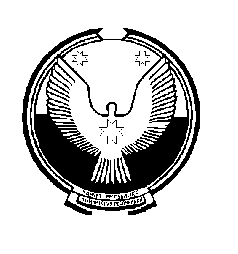 